MINISTÉRIO DA EDUCAÇÃOUNIVERSIDADE FEDERAL DE PELOTASPRÓ-REITORIA DE INFRAESTRUTURAMemorando Circular nº 001/2011 – CTr/PRIE/UFPelEm: 07/06/2011De: Manoel Ribeiro de Almeida       Coordenador de Transportes Para: Todas as Unidades Acadêmicas e AdministrativasAssunto: Padronização de viagens e diárias	Considerando inúmeras solicitações de diárias, geradas por viagens solicitadas pelas diversas unidades acadêmicas e administrativas desta IFES, que ainda não foram lançadas no Sistema de Concessão de Diárias e Passagens – SCDP; acarretando viagens sem o respectivo lançamento no sistema.Informamos a todas as unidades acadêmicas e administrativas que a partir de 15/06/2011, nenhuma viagem será realizada sem que seja precedida das seguintes condições obrigatórias:Pré-agendamento junto à Coordenadoria de Transportes, através do fone 3275.7197 (Manoel ou Girão);Autorização da Pró-Reitoria de Graduação por escrito, quando se tratar de viagem realizada com alunos;Autorização da Chefia do Gabinete do Reitor para as diárias;Encaminhamento da lista de passageiros em ordem alfabética, contendo o nome, nº do documento de identidade e o nº da matrícula SIAPE do(s) professor(es) responsável(eis), bem como os nomes dos demais passageiros, contendo nome, nº do documento de identidade e nº de matrícula, com antecedência mínima de 24 (vinte e quatro) horas; e Número da diária (PCDP) do motorista gerada no SCDP, onde o nº do CPF do motorista será obrigatoriamente informado pelo Coordenador de Transportes com 24 (vinte e quatro) horas úteis de antecedência.Finalizando, nenhuma viagem será realizada sem que as 5 (cinco) condições acima sejam cumpridas.De acordo:                   Renato Brasil Kourrowski                 Pró-Reitor de InfraestruturaManoel Ribeiro de AlmeidaCoordenador de Transportes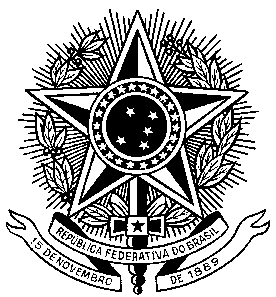 